Результати навчання: Давати визначення соціологічних понять і застосовувати соціологічні поняття, концепції та теорії для пояснення практичних ситуацій (РН-1).Теми що розглядаютьсяТема 1 Теоретичні основи соціальної роботи.Об’єкт і предмет вивчення соціальної роботи. Становлення соціальної роботи як навчальної дисципліни. Категорії соціальної роботи.Структура і функції соціальної роботи. Теоретична та прикладна соціальна робота. Методи соціальної роботи. Специфіка підходів до вивчення соціальної роботи. Загальні принципи соціальної роботи як професійної діяльності.Тема 2. Еволюція поглядів на соціальну роботу Вплив запровадження християнства на розвиток поняття «соціальна підтримка» у Київській Русі. Значення благодійності для розвитку соціальної роботи. Структура системи соціальної підтримки у ХІХ сторіччі. Передумови розвитку соціальної роботи в Україні. Визначення особливості залучення різних категорій і цільових груп населення до соціально значущої діяльності у ХІХ ст., ХХ ст. Особливості розвитку соціальної роботи в СРСР. Поняття задоволення соціально значимих потреб. Адаптація суспільства до особливих потреб окремих категорій громадян: ретроспективний аналіз.Тема 3. Соціальна політика держави як основа діяльності соціального працівникаПоняття «соціальна політика держави». Різноманіття підходів до організації системи соціальної політики. Сутність поняття в західних країнах світу. Сутність поняття в західних країнах світу. Сутність соціальної політики держави, напрямки та пріоритетні завдання її реалізації.Поняття, об’єкт та умови реалізації соціальної політики.Взаємозв’язок соціальної політики та соціальної роботи. Система служб соціальної допомоги населенню: історичні, економічні, соціально-політичні особливості.Тема 4. Методи соціальної роботиФілософські та соціологічні основи соціальної роботи.Сутність методів соціальної роботи. Класичні методи. Новітні методи.  Класифікація С. Тетерського. Індивідуальна робота. Групова робота. Робота в громаді.Зв’язок теоретичної соціології та соціальної роботи. Історичні педагогічні принципи та зміст соціальної роботи. Сучасні педагогічні принципи та зміст соціальної роботи.Технології соціальної роботи. Класифікація соціальних технологій. Європейські технології соціальної роботи. Східні технології соціальної роботи. Американські технології соціальної роботи. Тема 5. Соціальна робота з молоддюЗагальна характеристика молоді як соціальної групи. Загальні підходи та принципи соціальної роботи з молоддю. Основні напрямки соціальної роботи з молоддю.Структура діяльності системи центрів соціальних служб для молоді. Соціальна допомога молодим жінкам.Приклади сучасних форм соціальної роботи. Груповий догляд, Особливості мобільної соціальної роботи. Онлайн соціальна робота з молоддю.Тема 6. Соціальна робота з людьми похилого вікуПоняття «геронтологія». Уявлення про старість та старіння. Соціологічні концепції  віку. Біологічні особливості людей похилого віку. Принципи ставлення західного суспільства до людей похилого віку. Принципи ставлення східного суспільства до людей похилого віку. Сучасний економічний, правовий, соціальний стан людей похилого віку в Україні.Загальні підходи та принципи соціальної роботи з людьми похилого віку. Методи та технології соціальної роботи з людьми похилого віку.Організація системи надання допомоги людям похилого вікуТема 7. Соціальна турбота про людей з обмеженими можливостямиПоняття інвалідності та її види. Особливі принципи відношення західного суспільства до дорослих людей з обмеженими можливостями. Особливі принципи відношення східного суспільства до дорослих людей з обмеженими можливостями. Сучасний економічний, правовий, соціальний стан дорослих людей з обмеженими можливостями в Україні. Органи влади в Україні, що здійснюють підтримку та соціальний захист людей з обмеженими можливостями. Соціальна робота з дітьми-інвалідами. Особливі принципи відношення західного суспільства до дітей з обмеженими можливостями Особливі принципи відношення східного суспільства до дітей з обмеженими можливостями. Сучасний економічний, правовий, соціальний стан дітей з обмеженими можливостями в Україні.Особливості працевлаштування, освіти та професійної підготовка людей з обмеженими можливостями.Система соціального захисту людей з обмеженими можливостями.Тема 8. Соціальна робота з проблемними сім’ями.Поняття та види взаємовідношень у сім’ї. Дисфункціональні (неблагополучні) сім’ї. Загальні підходи та принципи соціальної роботи з дисфункціональними сім’ями. Методи та технології соціальної роботи з сім’єю. Організація надання допомоги сім’ям. Практичні завдання соціальної роботи з сім’ями. Формат роботи західного суспільства з проблемними сім’ями. Особливі принципи відношення східного суспільства до проблемних сімей. Тема 9. Соціальна робота з дітьми, що залишились без піклування батьківСирітство як соціальне явище. Ретроспективний аналіз поняття «сирітство». Сучасне «соціальне сирітство». Психологія сирітства. Поняття дитячої безпритульності та бездоглядності. Ставлення західного суспільства до сирітства. Ставлення східного суспільства до сирітства.Загальні підходи та принципи соціальної роботи з безпритульними і  безоглядними дітьми.Методи та технології соціальної роботи з дітьми, що залишились без  піклування батьків в Україні..Тема 10. Соціальна робота з людьми, що залишилися без житлаСучасне поняття «бездомності» та її причини. Світові форми та методи роботи з бездомними людьми. Загальні підходи та принципи роботи з бездомними людьми. Методи і технології соціальної роботи з бездомними.Організація надання допомоги бездомним. Організація діяльності соціальних служб в напрямку забезпечення бездомних осіб необхідними для життя умовами.Форми та методи навчанняПід час проведення лекційних занять з дисципліни «Соціальна робота» за темами № 1 «Теоретичні основи соціальної роботи», № 2 «Методи соціальної роботи», № 6 «Соціальна робота з людьми похилого віку» передбачено застосування пояснювально-ілюстративного методу (демонстрація на екрані слайдів презентацій, візуалізації навчального матеріалу). Під час проведення лекційних занять за темами № 3 «Соціальна політика держави як основа діяльності соціального працівника», №7 «Соціальна турбота про людей з обмеженими можливостями», №8 «Соціальна робота з проблемними сім’ями» передбачено застосування методу проблемного викладення (перш ніж викладати матеріал, ставиться проблема, формулюється пізнавальне завдання, а потім, розкривається система доведень, порівнюючи погляди, різні підходи). Під час проведення лекційних занять за темами № 9 «Соціальна робота з дітьми, що залишились без піклування батьків», № 10 «Соціальна робота з клієнтами, що залишилися без житла» передбачено застосування репродуктивного методу (викладання матеріалу базується на інструкціях, розпорядженнях, правилах).Під час проведення практичних занять застосовується: дослідницький метод (самостійний аналіз матеріалу, літератури, джерел, виконання пошукових дій, спостереження й виміри); репродуктивний метод (засвоєння базових понять курсу); частково-пошуковий, або евристичний метод (під час підготовки індивідуальних завдань (рефератів).Під час проведення практичних занять застосовується: дослідницький метод (самостійний аналіз матеріалу, літератури, джерел, виконання пошукових дій, спостереження й виміри); репродуктивний метод (засвоєння базових понять курсу); частково-пошуковий, або евристичний метод (під час підготовки індивідуальних завдань (рефератів).Лекції – усний виклад теоретичного матеріалу: сутності явищ, наукових понять, процесів, які знаходяться між собою в логічному зв'язку. Лекція, за можливості, супроводжується показом слайдів за допомогою медіа-проектора, а також демонстраціями роботи інформаційних систем та окремих їх елементів. Проблемні  лекції – лекції, що містять елементи стимулювання пізнавальної, дослідницької та творчої діяльності студентів. Нові знання отримуються в ході розв’язання певного проблемного завдання.Лекції проблемного характеру – один із найважливіших елементів проблемного навчання студентів. Вони передбачають поряд із розглядом основного лекційного матеріалу встановлення та розгляд кола проблемних питань дискусійного характеру, які недостатньо розроблені в науці й мають актуальне значення для теорії та практики. Лекції проблемного характеру відрізняються поглибленою аргументацією матеріалу, що викладається. Вони сприяють формуванню у студентів самостійного творчого мислення, прищеплюють їм пізнавальні навички. Студенти стають учасниками наукового пошуку та вирішення проблемних ситуацій. Міні-лекції передбачають викладення навчального матеріалу за короткий проміжок часу й характеризуються значною ємністю, складністю логічних побудов, образів, доказів та узагальнень. Вони проводяться, як правило, як частина заняття-дослідження. Міні-лекції відрізняються від повноформатних лекцій значно меншою тривалістю. Зазвичай міні-лекції тривають не більше 10 – 15 хвилин і використовуються для того, щоб стисло донести нову інформацію до всіх слухачів. Міні-лекції часто застосовуються як частини цілісної теми, яку бажано викладати повноформатною лекцією, щоб не втомлювати аудиторію. Тоді інформація надається по черзі кількома окремими сегментами, між якими застосовуються інші форми й методи навчання. Семінари-дискусії передбачають обмін думками і поглядами учасників з приводу даної теми, а також розвивають мислення, допомагають формувати погляди та переконання, виробляють вміння формулювати думки й висловлювати їх. Робота в малих групах дає змогу структурувати практично-семінарські заняття за формою і змістом, створює можливості для участі кожного студента в роботі за темою заняття, забезпечує формування особистісних якостей та досвіду соціального спілкування. Дискусії та «мозковий штурм» як елементи лекційних та практичних занять стимулюють розумову активність студентів, сприяють глибшому засвоєнню вивченого матеріалу.  Практичні заняття – проводяться у формі семінарських занять. Для семінарських занять студенти опрацьовують лекційний матеріал, готують виступи з використанням навчальної і наукової літератури, виступають з презентаціями. Лектор оцінює активність студентів впродовж семінару за прийнятою шкалою оцінок в балах. Під час семінарського заняття обов’язково за кожною темою оцінюються рівень знань студентів за допомогою тестових завдань та письмової самостійної роботи на знання основних понять за темою. На семінарському Семінарські заняття можуть бути побудовані у формі ділової гри або дискусії.Індивідуальне завдання – вид самостійної роботи поза аудиторними годинами, коли студент, використовуючи лекційний матеріал та додаткові джерела знань, розробляє особисту тему.Презентації – вид самостійної роботи, що виконується студентом поза аудиторними годинами. Студент вільно обирає тематику з числа тем, які пропонуються планами семінарських занять, або узгоджує з викладачем ініціативну тематику. Наступним кроком студент здійснює бібліографічний пошук, використовуючи бібліотечні фонди або Інтернет-ресурси. Також складає план презентації або ставить питання, на які треба отримати аргументовану відповідь. Опанувавши джерела за темою, студент розкриває зміст питань та представляє виконану роботу на семінарі. Обсяг презентації – 16-25 слайдів, текст доповіді – 4-6 стандартних сторінок, набраних на комп’ютері. Основний зміст презентації доповідається у вільній формі на семінарському занятті, і студент отримує оцінку від викладача.Написання реферату – вид самостійної роботи, що виконується студентом поза аудиторними годинами. Студент вільно обирає тематику з числа тем, які пропонуються планами семінарських занять, або узгоджує з викладачем ініціативну тематику. Наступним кроком студент здійснює бібліографічний пошук, використовуючи бібліотечні фонди або інтернет-ресурси. Також складає план реферату або ставить питання, на які треба отримати аргументовану відповідь. Опанувавши джерела за темою (не менше трьох), студент реферує зміст наукових джерел таким чином, аби розкрити зміст питань або дати відповідь на поставлені питання. Обсяг реферату – до 10 стандартних сторінок, набраних на комп’ютері або написаних власноруч. Реферат оформлюється згідно існуючому в університеті стандарту. Реферат зачитується або його основний зміст доповідається у вільній формі на семінарському занятті, і студент отримує оцінку від викладача.Методи контролю1.Підсумковий (семестровий) контроль проводиться у формі іспиту або шляхом накопичення балів за поточним контролем по змістовним модулям. Іспит – письмова або усна відповідь на питання, що містяться в білеті. Питання білетів можуть доводитися до студентів заздалегідь. Білети готує лектор, вони затверджуються на засіданні кафедри і підписуються завідувачем кафедри. Викладач має оцінити якість відповіді студента за прийнятою шкалою академічних оцінок.1. Соціальна робота як наука2. Соціальна робота як навчальна дисципліна3. Сутність та структура соціальної роботи як професійної діяльності4. Сутність понять соціальної роботи: «об'єкт», «суб'єкт», «клієнт».5. Принципи соціальної роботи6. Процес соціальної роботи на мікро-, мезо-і макрорівні7. Функції соціальної роботи8. Соціальний захист, соціальна підтримка, соціальна допомога9. Стратегії соціальної підтримки особистості10. Правові основи соціальної роботи11. Моральні норми, моральні переконання, моральні почуття12. Професійні цінності соціальної роботи13. Стандарти етичної поведінки соціального працівника14. Сутність теорій соціального обміну, соціальних норм та еволюційної теорії.15. Вплив психологічних теорій на розвиток стратегій допомоги особистості в рамках соціальної роботи16. Правові основи надання соціальних послуг в Україні17. Правове забезпечення соціального захисту дітей та молоді18. Основи професійної підготовки фахівця з соціальної роботи19. Професіоналізм соціального працівника як поєднання знань, умінь та досвіду.20. Вимоги до соціального працівника: психофізіологічні, вимоги до інтелектуальних якостей, емоційно-вольової сфери, морально-ділових якостей21. Система соціального обслуговування населення.22. Територіальні центри соціального обслуговування23. Соціальна робота в системі охорони здоров'я24. Медико-соціальна робота. Завдання первинної та вторинної профілактики25. Соціальна робота в системі освіти 26. Соціальна робота на підприємстві27. Партнерство соціальних служб та благодійних і громадських організацій28. Характеристика категорій клієнтів соціальної роботи29. Класифікація суб'єктів соціальної роботи30. Основні напрями, функції та ресурсне забезпечення соціальної роботи31. Ведення випадку в соціальній роботі32. Первинне оцінювання ситуації клієнта та складання плану догляду33. Реалізація плану втручання і оцінювання його результатів34. Індивідуальне консультування в соціальній роботі35. Соціально-психологічне консультування у соціальній роботі.36. Різновиди і стратегії представництва інтересів клієнта37. Вулична соціальна робота.38. Основні поняття теорії мовної комунікації.39. Правила вступу в контакт з клієнтом. Види слухання.40. Невербальні засоби спілкування.41. Мовні тактики переконання.42. Благодійництво, меценатство, волонтерство.43. Еволюція поглядів на соціальну роботу44. Соціальна політика держави як основа діяльності соціального працівника45. Філософські та соціологічні основи соціальної роботи46. Психолого-педагогічні засади соціальної роботи47. Технології соціальної роботи48. Типи теорій і моделей соціальної роботи49. Психологічні моделі соціальної роботи49Соціологічні теорії соціальної роботи50. Комплексні моделі соціальної роботи51. Портрет соціального працівника52. Основи комунікативної діяльності працівника соціальної сфери53. Особливості консультування в соціальній роботі54. Соціальна робота з молоддю55. Соціальна робота з людьми похилого віку56. Соціальна турбота про людей з обмеженими можливостями57. Девіантна поведінка як проблема соціальної роботи58. Соціальна робота з проблемними сім’ями59. Соціальна робота з дітьми, що залишились без піклування батьків60. Соціальна робота з клієнтами, що залишилися без житла.2.Поточний контроль проводиться за результатами роботи студентів на семінарських заняттях, методом оцінювання контрольних робіт, шляхом оцінювання тестів, самостійних робот, індивідуальних завдань, есе, командних проектів, презентацій, ведення конспектів лекцій.Контроль на семінарських заняттях – оцінювання виступів студентів, відповідей на питання поставлені викладачем, оцінювання внеску окремих студентів у групову роботу, наприклад, активність в діловій грі.Контрольна робота – вид поточного контролю знань студентів, який має на меті виявити рівень знань студентів та практичні навички, що отримані за пройденим матеріалом. Дата проведення контрольної роботи доводиться до студентів і призначається по завершенню вивчення одного або кількох змістових модулів. Питання або практичні завдання готує викладач, що веде практичні заняття, вони узгоджуються з лекційними питаннями і тематикою семінарських занять. Завдання можуть передбачати творчу роботу, відповідь на проблемне питання тощо. Контрольна робота виконується у письмовій формі в присутності викладача, оцінюється за прийнятою шкалою і оцінка може використовувати викладачем для підрахунку кумулятивного балу за підсумками вивчення дисципліни.Перевірка лекційного конспекту – проводиться в рамках практичного заняття, присутність на лекції і ведення конспекту може оцінюватися в балах та враховуватися у кумулятивній оцінці.Індивідуальні завдання – оцінюються викладачем або за результатами доповіді на практичному занятті або окремо за наданим текстом.Виконання проекту передбачає командну або індивідуальну дослідницьку роботу за вибраною темою, підготовку письмового звіту та проведення презентації за допомогою мультимедійного обладнання в присутності викладачів кафедри.Мета проекту полягає в перевірці успішності засвоєння студентами категоріального апарату соціології та уміння використовувати соціологічну уяву для аналізу явищ і процесів, що відбуваються у суспільстві. Індивідуальний проект виконується за персональною темою. Командний проект – це пізнавально-аналітична робота групи студентів (2-3 студента). Зміст командного проекту полягає в критичному аналізі підходів і точок зору по одній із соціальних проблем. Розподіл балів, які отримують студентиТаблиця 1. – Розподіл балів для оцінювання успішності студента для іспитуТаблиця 3 – Шкала оцінювання знань та умінь: національна та ЕСТSОсновна література:Базова літератураДопоміжна літератураСтруктурно-логічна схема вивчення навчальної дисципліниТаблиця 4. – Перелік дисциплін Провідний лектор: ст.викладач Сутула О.А.	__________________                                      (посада, звання, ПІБ)			(підпис)СОЦІАЛЬНА РОБОТА  СИЛАБУССОЦІАЛЬНА РОБОТА  СИЛАБУССОЦІАЛЬНА РОБОТА  СИЛАБУССОЦІАЛЬНА РОБОТА  СИЛАБУССОЦІАЛЬНА РОБОТА  СИЛАБУССОЦІАЛЬНА РОБОТА  СИЛАБУССОЦІАЛЬНА РОБОТА  СИЛАБУССОЦІАЛЬНА РОБОТА  СИЛАБУССОЦІАЛЬНА РОБОТА  СИЛАБУССОЦІАЛЬНА РОБОТА  СИЛАБУССОЦІАЛЬНА РОБОТА  СИЛАБУССОЦІАЛЬНА РОБОТА  СИЛАБУССОЦІАЛЬНА РОБОТА  СИЛАБУССОЦІАЛЬНА РОБОТА  СИЛАБУСШифр і назва спеціальностіШифр і назва спеціальностіШифр і назва спеціальностіШифр і назва спеціальностіШифр і назва спеціальності054 – Соціологія054 – Соціологія054 – СоціологіяІнститут / факультетІнститут / факультетФакультет соціально-гуманітарних технологійФакультет соціально-гуманітарних технологійФакультет соціально-гуманітарних технологійФакультет соціально-гуманітарних технологійНазва програмиНазва програмиНазва програмиНазва програмиНазва програмиСоціологія управлінняСоціологія управлінняСоціологія управлінняКафедраКафедраСоціології і публічного управлінняСоціології і публічного управлінняСоціології і публічного управлінняСоціології і публічного управлінняТип програмиТип програмиТип програмиТип програмиТип програмиОсвітньо-професійнаОсвітньо-професійнаОсвітньо-професійнаМова навчанняМова навчанняУкраїнськаУкраїнськаУкраїнськаУкраїнськаВикладачВикладачВикладачВикладачВикладачВикладачВикладачВикладачВикладачВикладачВикладачВикладачВикладачВикладачОксана Сутула, Oksana.Sutula@khpi.edu.uaОксана Сутула, Oksana.Sutula@khpi.edu.uaОксана Сутула, Oksana.Sutula@khpi.edu.uaОксана Сутула, Oksana.Sutula@khpi.edu.uaОксана Сутула, Oksana.Sutula@khpi.edu.uaОксана Сутула, Oksana.Sutula@khpi.edu.uaОксана Сутула, Oksana.Sutula@khpi.edu.uaОксана Сутула, Oksana.Sutula@khpi.edu.uaОксана Сутула, Oksana.Sutula@khpi.edu.ua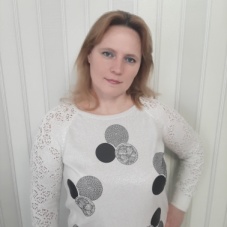 Старший викладач кафедри соціології і публічного управління (НТУ «ХПІ»).Авторка понад 30 наукових і навчально-методичних публікацій. Провідна лекторка з курсів: «Соціологія політики», «Соціологія релігії», «Соціальний аудит в організаціях», «Соціологія електоральної поведінки».Старший викладач кафедри соціології і публічного управління (НТУ «ХПІ»).Авторка понад 30 наукових і навчально-методичних публікацій. Провідна лекторка з курсів: «Соціологія політики», «Соціологія релігії», «Соціальний аудит в організаціях», «Соціологія електоральної поведінки».Старший викладач кафедри соціології і публічного управління (НТУ «ХПІ»).Авторка понад 30 наукових і навчально-методичних публікацій. Провідна лекторка з курсів: «Соціологія політики», «Соціологія релігії», «Соціальний аудит в організаціях», «Соціологія електоральної поведінки».Старший викладач кафедри соціології і публічного управління (НТУ «ХПІ»).Авторка понад 30 наукових і навчально-методичних публікацій. Провідна лекторка з курсів: «Соціологія політики», «Соціологія релігії», «Соціальний аудит в організаціях», «Соціологія електоральної поведінки».Старший викладач кафедри соціології і публічного управління (НТУ «ХПІ»).Авторка понад 30 наукових і навчально-методичних публікацій. Провідна лекторка з курсів: «Соціологія політики», «Соціологія релігії», «Соціальний аудит в організаціях», «Соціологія електоральної поведінки».Старший викладач кафедри соціології і публічного управління (НТУ «ХПІ»).Авторка понад 30 наукових і навчально-методичних публікацій. Провідна лекторка з курсів: «Соціологія політики», «Соціологія релігії», «Соціальний аудит в організаціях», «Соціологія електоральної поведінки».Старший викладач кафедри соціології і публічного управління (НТУ «ХПІ»).Авторка понад 30 наукових і навчально-методичних публікацій. Провідна лекторка з курсів: «Соціологія політики», «Соціологія релігії», «Соціальний аудит в організаціях», «Соціологія електоральної поведінки».Старший викладач кафедри соціології і публічного управління (НТУ «ХПІ»).Авторка понад 30 наукових і навчально-методичних публікацій. Провідна лекторка з курсів: «Соціологія політики», «Соціологія релігії», «Соціальний аудит в організаціях», «Соціологія електоральної поведінки».Старший викладач кафедри соціології і публічного управління (НТУ «ХПІ»).Авторка понад 30 наукових і навчально-методичних публікацій. Провідна лекторка з курсів: «Соціологія політики», «Соціологія релігії», «Соціальний аудит в організаціях», «Соціологія електоральної поведінки».Старший викладач кафедри соціології і публічного управління (НТУ «ХПІ»).Авторка понад 30 наукових і навчально-методичних публікацій. Провідна лекторка з курсів: «Соціологія політики», «Соціологія релігії», «Соціальний аудит в організаціях», «Соціологія електоральної поведінки».Старший викладач кафедри соціології і публічного управління (НТУ «ХПІ»).Авторка понад 30 наукових і навчально-методичних публікацій. Провідна лекторка з курсів: «Соціологія політики», «Соціологія релігії», «Соціальний аудит в організаціях», «Соціологія електоральної поведінки».Старший викладач кафедри соціології і публічного управління (НТУ «ХПІ»).Авторка понад 30 наукових і навчально-методичних публікацій. Провідна лекторка з курсів: «Соціологія політики», «Соціологія релігії», «Соціальний аудит в організаціях», «Соціологія електоральної поведінки».Загальна інформація про курсЗагальна інформація про курсЗагальна інформація про курсЗагальна інформація про курсЗагальна інформація про курсЗагальна інформація про курсЗагальна інформація про курсЗагальна інформація про курсЗагальна інформація про курсЗагальна інформація про курсЗагальна інформація про курсЗагальна інформація про курсЗагальна інформація про курсЗагальна інформація про курсАнотаціяАнотаціяУ курсі висвітлюються категорії, сучасний стан розвитку, основні принципові положення соціальної роботи. Розглядаються базові компоненти, типи та види, наукові підходи до пояснення розвитку, становлення та функціонування соціальної роботи як професійної діяльності.У курсі висвітлюються категорії, сучасний стан розвитку, основні принципові положення соціальної роботи. Розглядаються базові компоненти, типи та види, наукові підходи до пояснення розвитку, становлення та функціонування соціальної роботи як професійної діяльності.У курсі висвітлюються категорії, сучасний стан розвитку, основні принципові положення соціальної роботи. Розглядаються базові компоненти, типи та види, наукові підходи до пояснення розвитку, становлення та функціонування соціальної роботи як професійної діяльності.У курсі висвітлюються категорії, сучасний стан розвитку, основні принципові положення соціальної роботи. Розглядаються базові компоненти, типи та види, наукові підходи до пояснення розвитку, становлення та функціонування соціальної роботи як професійної діяльності.У курсі висвітлюються категорії, сучасний стан розвитку, основні принципові положення соціальної роботи. Розглядаються базові компоненти, типи та види, наукові підходи до пояснення розвитку, становлення та функціонування соціальної роботи як професійної діяльності.У курсі висвітлюються категорії, сучасний стан розвитку, основні принципові положення соціальної роботи. Розглядаються базові компоненти, типи та види, наукові підходи до пояснення розвитку, становлення та функціонування соціальної роботи як професійної діяльності.У курсі висвітлюються категорії, сучасний стан розвитку, основні принципові положення соціальної роботи. Розглядаються базові компоненти, типи та види, наукові підходи до пояснення розвитку, становлення та функціонування соціальної роботи як професійної діяльності.У курсі висвітлюються категорії, сучасний стан розвитку, основні принципові положення соціальної роботи. Розглядаються базові компоненти, типи та види, наукові підходи до пояснення розвитку, становлення та функціонування соціальної роботи як професійної діяльності.У курсі висвітлюються категорії, сучасний стан розвитку, основні принципові положення соціальної роботи. Розглядаються базові компоненти, типи та види, наукові підходи до пояснення розвитку, становлення та функціонування соціальної роботи як професійної діяльності.У курсі висвітлюються категорії, сучасний стан розвитку, основні принципові положення соціальної роботи. Розглядаються базові компоненти, типи та види, наукові підходи до пояснення розвитку, становлення та функціонування соціальної роботи як професійної діяльності.У курсі висвітлюються категорії, сучасний стан розвитку, основні принципові положення соціальної роботи. Розглядаються базові компоненти, типи та види, наукові підходи до пояснення розвитку, становлення та функціонування соціальної роботи як професійної діяльності.У курсі висвітлюються категорії, сучасний стан розвитку, основні принципові положення соціальної роботи. Розглядаються базові компоненти, типи та види, наукові підходи до пояснення розвитку, становлення та функціонування соціальної роботи як професійної діяльності.Цілі курсуЦілі курсуОзнайомлення студентів з основами професійної діяльності у сфері соціальної роботи, її ключовими поняттями, теоретичною та методологічною базою.Ознайомлення студентів з основами професійної діяльності у сфері соціальної роботи, її ключовими поняттями, теоретичною та методологічною базою.Ознайомлення студентів з основами професійної діяльності у сфері соціальної роботи, її ключовими поняттями, теоретичною та методологічною базою.Ознайомлення студентів з основами професійної діяльності у сфері соціальної роботи, її ключовими поняттями, теоретичною та методологічною базою.Ознайомлення студентів з основами професійної діяльності у сфері соціальної роботи, її ключовими поняттями, теоретичною та методологічною базою.Ознайомлення студентів з основами професійної діяльності у сфері соціальної роботи, її ключовими поняттями, теоретичною та методологічною базою.Ознайомлення студентів з основами професійної діяльності у сфері соціальної роботи, її ключовими поняттями, теоретичною та методологічною базою.Ознайомлення студентів з основами професійної діяльності у сфері соціальної роботи, її ключовими поняттями, теоретичною та методологічною базою.Ознайомлення студентів з основами професійної діяльності у сфері соціальної роботи, її ключовими поняттями, теоретичною та методологічною базою.Ознайомлення студентів з основами професійної діяльності у сфері соціальної роботи, її ключовими поняттями, теоретичною та методологічною базою.Ознайомлення студентів з основами професійної діяльності у сфері соціальної роботи, її ключовими поняттями, теоретичною та методологічною базою.Ознайомлення студентів з основами професійної діяльності у сфері соціальної роботи, її ключовими поняттями, теоретичною та методологічною базою.Формат Формат Лекції, практичні заняття, реферати, консультації. Підсумковий контроль – іспит.Лекції, практичні заняття, реферати, консультації. Підсумковий контроль – іспит.Лекції, практичні заняття, реферати, консультації. Підсумковий контроль – іспит.Лекції, практичні заняття, реферати, консультації. Підсумковий контроль – іспит.Лекції, практичні заняття, реферати, консультації. Підсумковий контроль – іспит.Лекції, практичні заняття, реферати, консультації. Підсумковий контроль – іспит.Лекції, практичні заняття, реферати, консультації. Підсумковий контроль – іспит.Лекції, практичні заняття, реферати, консультації. Підсумковий контроль – іспит.Лекції, практичні заняття, реферати, консультації. Підсумковий контроль – іспит.Лекції, практичні заняття, реферати, консультації. Підсумковий контроль – іспит.Лекції, практичні заняття, реферати, консультації. Підсумковий контроль – іспит.Лекції, практичні заняття, реферати, консультації. Підсумковий контроль – іспит.Семестр8888888888888Обсяг (кредити) / Тип курсуОбсяг (кредити) / Тип курсуОбсяг (кредити) / Тип курсуОбсяг (кредити) / Тип курсу4/ Вибірковий4/ ВибірковийЛекції (години)2020Практичні заняття (години)30Самостійна робота (години)7070Програмні компетентностіПрограмні компетентностіПрограмні компетентностіЗдатність застосовувати соціологічні поняття, концепції та теорії для інтерпретації соціальних явищ і процесів (ФК-1).Здатність оперувати спеціальними галузевими теоріями, ідентифікувати та пропонувати способи розв’язання соціально значущих проблем (ФК-2).Розуміння базових закономірностей взаємодії індивідів, соціальних груп, спільнот та суспільств (ФК-3).Здатність застосовувати соціологічні поняття, концепції та теорії для інтерпретації соціальних явищ і процесів (ФК-1).Здатність оперувати спеціальними галузевими теоріями, ідентифікувати та пропонувати способи розв’язання соціально значущих проблем (ФК-2).Розуміння базових закономірностей взаємодії індивідів, соціальних груп, спільнот та суспільств (ФК-3).Здатність застосовувати соціологічні поняття, концепції та теорії для інтерпретації соціальних явищ і процесів (ФК-1).Здатність оперувати спеціальними галузевими теоріями, ідентифікувати та пропонувати способи розв’язання соціально значущих проблем (ФК-2).Розуміння базових закономірностей взаємодії індивідів, соціальних груп, спільнот та суспільств (ФК-3).Здатність застосовувати соціологічні поняття, концепції та теорії для інтерпретації соціальних явищ і процесів (ФК-1).Здатність оперувати спеціальними галузевими теоріями, ідентифікувати та пропонувати способи розв’язання соціально значущих проблем (ФК-2).Розуміння базових закономірностей взаємодії індивідів, соціальних груп, спільнот та суспільств (ФК-3).Здатність застосовувати соціологічні поняття, концепції та теорії для інтерпретації соціальних явищ і процесів (ФК-1).Здатність оперувати спеціальними галузевими теоріями, ідентифікувати та пропонувати способи розв’язання соціально значущих проблем (ФК-2).Розуміння базових закономірностей взаємодії індивідів, соціальних груп, спільнот та суспільств (ФК-3).Здатність застосовувати соціологічні поняття, концепції та теорії для інтерпретації соціальних явищ і процесів (ФК-1).Здатність оперувати спеціальними галузевими теоріями, ідентифікувати та пропонувати способи розв’язання соціально значущих проблем (ФК-2).Розуміння базових закономірностей взаємодії індивідів, соціальних груп, спільнот та суспільств (ФК-3).Здатність застосовувати соціологічні поняття, концепції та теорії для інтерпретації соціальних явищ і процесів (ФК-1).Здатність оперувати спеціальними галузевими теоріями, ідентифікувати та пропонувати способи розв’язання соціально значущих проблем (ФК-2).Розуміння базових закономірностей взаємодії індивідів, соціальних груп, спільнот та суспільств (ФК-3).Здатність застосовувати соціологічні поняття, концепції та теорії для інтерпретації соціальних явищ і процесів (ФК-1).Здатність оперувати спеціальними галузевими теоріями, ідентифікувати та пропонувати способи розв’язання соціально значущих проблем (ФК-2).Розуміння базових закономірностей взаємодії індивідів, соціальних груп, спільнот та суспільств (ФК-3).Здатність застосовувати соціологічні поняття, концепції та теорії для інтерпретації соціальних явищ і процесів (ФК-1).Здатність оперувати спеціальними галузевими теоріями, ідентифікувати та пропонувати способи розв’язання соціально значущих проблем (ФК-2).Розуміння базових закономірностей взаємодії індивідів, соціальних груп, спільнот та суспільств (ФК-3).Здатність застосовувати соціологічні поняття, концепції та теорії для інтерпретації соціальних явищ і процесів (ФК-1).Здатність оперувати спеціальними галузевими теоріями, ідентифікувати та пропонувати способи розв’язання соціально значущих проблем (ФК-2).Розуміння базових закономірностей взаємодії індивідів, соціальних груп, спільнот та суспільств (ФК-3).Контрольні роботи (тестові за темами)Контрольні роботи (за модулями)Індивідуальні завдання (проекти)ІспитСума50 (5*10)20 (10*2)1020100РейтинговаОцінка, балиОцінка ЕСТS та її визначенняНаціональна оцінкаКритерії оцінюванняКритерії оцінюванняКритерії оцінюванняРейтинговаОцінка, балиОцінка ЕСТS та її визначенняНаціональна оцінкапозитивніпозитивнінегативні12344590-100АВідмінно- Глибоке знання навчального матеріалу модуля, що містяться в основних і додаткових літературних джерелах;- вміння аналізувати явища, які вивчаються, в їхньому взаємозв’язку і розвитку;- вміння проводити теоретичні розрахунки;- відповіді на запитання чіткі, лаконічні, логічно послідовні;- вміння  вирішувати складні практичні задачі.- Глибоке знання навчального матеріалу модуля, що містяться в основних і додаткових літературних джерелах;- вміння аналізувати явища, які вивчаються, в їхньому взаємозв’язку і розвитку;- вміння проводити теоретичні розрахунки;- відповіді на запитання чіткі, лаконічні, логічно послідовні;- вміння  вирішувати складні практичні задачі.Відповіді на запитання можуть  містити незначні неточності82-89ВДобре- Глибокий рівень знань в обсязі обов’язкового матеріалу, що передбачений модулем;- вміння давати аргументовані відповіді на запитання і проводити теоретичні розрахунки;- вміння вирішувати складні практичні задачі.- Глибокий рівень знань в обсязі обов’язкового матеріалу, що передбачений модулем;- вміння давати аргументовані відповіді на запитання і проводити теоретичні розрахунки;- вміння вирішувати складні практичні задачі.Відповіді на запитання містять певні неточності;75-81СДобре- Міцні знання матеріалу, що вивчається, та його практичного застосування;- вміння давати аргументовані відповіді на запитання і проводити теоретичні розрахунки;- вміння вирішувати практичні задачі.- Міцні знання матеріалу, що вивчається, та його практичного застосування;- вміння давати аргументовані відповіді на запитання і проводити теоретичні розрахунки;- вміння вирішувати практичні задачі.- невміння використовувати теоретичні знання для вирішення складних практичних задач.64-74ДЗадовільно- Знання основних фундаментальних положень матеріалу, що вивчається, та їх практичного застосування;- вміння вирішувати прості практичні задачі.Невміння давати аргументовані відповіді на запитання;- невміння аналізувати викладений матеріал і виконувати розрахунки;- невміння вирішувати складні практичні задачі.Невміння давати аргументовані відповіді на запитання;- невміння аналізувати викладений матеріал і виконувати розрахунки;- невміння вирішувати складні практичні задачі.60-63  ЕЗадовільно- Знання основних фундаментальних положень матеріалу модуля,- вміння вирішувати найпростіші практичні задачі.Незнання окремих (непринципових) питань з матеріалу модуля;- невміння послідовно і аргументовано висловлювати думку;- невміння застосовувати теоретичні положення при розвязанні практичних задачНезнання окремих (непринципових) питань з матеріалу модуля;- невміння послідовно і аргументовано висловлювати думку;- невміння застосовувати теоретичні положення при розвязанні практичних задач35-59FХ (потрібне додаткове вивчення)НезадовільноДодаткове вивчення матеріалу модуля може бути виконане в терміни, що передбачені навчальним планом.Незнання основних фундаментальних положень навчального матеріалу модуля;- істотні помилки у відповідях на запитання;- невміння розв’язувати прості практичні задачі.Незнання основних фундаментальних положень навчального матеріалу модуля;- істотні помилки у відповідях на запитання;- невміння розв’язувати прості практичні задачі.1-34F (потрібне повторне вивчення)Незадовільно-- Повна відсутність знань значної частини навчального матеріалу модуля;- істотні помилки у відповідях на запитання;-незнання основних фундаментальних положень;- невміння орієнтуватися під час розв’язання  простих практичних задач- Повна відсутність знань значної частини навчального матеріалу модуля;- істотні помилки у відповідях на запитання;-незнання основних фундаментальних положень;- невміння орієнтуватися під час розв’язання  простих практичних задач1СемигінаТ. Сучасна соціальна робота. Київ: Академія праці, соціальних відносин і туризму, 2020. 275 с. // https://www.researchgate.net/profile/Tetyana-Semigina/publication/342003632_Sucasna_socialna_robota/links/5eddf6ae299bf1d20bd86768/Sucasna-socialna-robota.pdf2Вступ до соціальної роботи /Ред. Семигінa Т.В., Мигович І.І. Київ: Академвидав, 2005.3Столярик О.Ю., Семигіна Т. В. Допомога сім’ями, які виховують дітей з аутизмом: що можуть соціальні працівники?// Pedagogical concept and its features, social work and linguology. Dallas: Primedia eLaunch LLS, 2020. DOI: https://doi.org/10.36074/pcaifswal.ed- 1.024Землянська Н., Семигіна Т. Зміст соціальної роботи з трудовими мігрантами з огляду на специфіку мобільності робочої сили // Актуальні проблеми соціальної педагогіки та соціальної роботи: м-ли Всеукр.наук.-практ. конф. (Умань, 11 жовтня 2019 р.). Умань : ВІЗАВІ, 2019. С. 50-53.5Купенко О. В. Соціальна робота: від теорії до практики. Суми: Сумський державний університет, 2019.6Лукашевич М. П. Соціальна робота (теорія та практика) /М.П.Лукашевич, Т. В. Семигіна. – К. : Каравела, 2009. –368 с.7Лаврецький Р.В., Лоза А.С. Етичні дилеми в соціальній роботі // Young Scientist. 2017. № 12 (52). С.81-86.8Лукашевич М. П., Семигіна Т. В. Соціальна робота: теорія і практика: Підручник. Київ: Каравела, 2015.9Собочан А., Бертотті Т., Стром-Готфрід К. Етичні міркування у дослідженнях із соціальної роботи / Пер. з англ. Т. Семигіної // Вісник Академії праці, соціальних відносині туризму. 2019. № 1. С. 86-10110Про затвердження Етичного кодексу спеціалістів із соціальної роботи України: Наказ Міністерства у справах сім’ї, молоді та спорту від 9.9.2005 р. № 1965. URL: http://zakon.rada.gov.ua/rada/show/v1965643-05\11Про соціальні послуги: Закон України від 17 січня 2019 р. № 2671-VIII. URL: https://zakon.rada.gov.ua/laws/show/2671-1912Про соціальну роботу з сім’ями, дітьми та молоддю: Закон України № 2558-III від 21.06.2001. URL: https://zakon.rada.gov.ua/laws/show/2558-1413Приходько М. І. Особистісно орієнтована підготовка соціального педагога та працівника –нова парадигма дослідження соціальної педагогіки / М.І. Приходько // Практ. психологія та соц. робота. –2007. –No 3. –С. 20–26.14Лукашевич М.П., Туленков М.В. Соціологія. Основи загальної, спеціальних і галузевих теорій : підручник / М.П. Лукашевич, М. В. Туленков, Ю. І. Яковенко. – К. : Каравела, 2008. // https://vk.com/doc-31993533_196892448?dl=5bfb2c0b412be9d9e115Семигіна Т. В. Розвиток власних теорій соціальної роботи: глобальні тенденції // Розвивальний потенціал сучасної соціальної роботи: методологія та технології : матеріали ІV Міжнар. наук.-практ. конф. (15–16 березня 2018 року, Київ) / За ред. Ю.М. Швалба. Київ: КНУ імені Тараса Шевченка, 2018. С. 90-94..16Скрипка І. В., Семигіна Т. В. Практика колективного представництва інтересів в Україні(на прикладі людей, які живуть з ВІЛ/СНІДом) // Наукові записки НаУКМА. 2014. Т. 162 :Педагогічні, психологічні науки та соціальна робота. С. 62–67.17Kamara J. K., Agho K, Renzaho A. Understanding disaster resilience in communities affected by recurrent drought in Lesotho and Swaziland – A qualitative study // PLoS ONE. 2019. Vol.14(3). URL: https://doi.org/10.1371/journal.pone.021299418Lovelock R., Lyons, K., Powel J. Reflecting on Social Work - Discipline and Profession.London: Routledge, 2017. 262 p.19Yanicki S.M., Kushne K. E., and Reutter L. Social inclusion/exclusion as matters of social (in)justice: a call for nursing action // Nursing Inquiry. 2015. Vol. 22. P. 121– 133.20Wieler J. Alice Salomon // Jewish Women’s Archive. URL: https://jwa.org/encyclopedia/article/salomon-aliceПопередні дисципліни:Наступні дисципліни:Загальна соціологіяСоціологія праціСоціальна психологіяСоціологія сім’ї